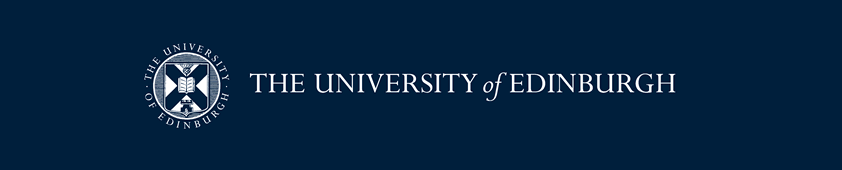 NOMINATION FOR AN HONORARY FELLOWSHIPNOTE:  THIS NOMINATION MUST BE WRITTEN UNDER FREEDOM OF INFORMATION GUIDELINES – SEE THE PROCEDURAL GUIDE AND http://www.ed.ac.uk/records-managementPLEASE COMPLETE SUPPORTING SUBMISSION OVERLEAF /PLEASE RETURN THIS COMPLETED FORM AND THE SUPPORTING SUBMISSION BY 22 APRIL 2022.K:\Graduations\HonoraryGrads\Nominations\Hon Fellowship - Nomination form.docSUPPORTING SUBMISSIONIf applicable, please provide details of the nominee’s published works in an appendix to the nomination form.Title, Prename & Surname:Title, Prename & Surname:Date of Birth:Nationality:Office/position currently or formerly held:(please say whether retired, Emeritus, etc.)Office/position currently or formerly held:(please say whether retired, Emeritus, etc.)Titles, orders, etc. and degrees held:Titles, orders, etc. and degrees held:Correspondence Address(es), Email address and Telephone no(s) (Home/Business):Correspondence Address(es), Email address and Telephone no(s) (Home/Business):Principal Sponsor(Name and School):Principal Sponsor(Name and School):Second Sponsor(Name and School):Second Sponsor(Name and School):Date:Date:Name of nominee:Please outline why the nominee should be recommended for an Honorary Fellowship of the University of Edinburgh:Please outline why the nominee should be recommended for an Honorary Fellowship of the University of Edinburgh:Please outline why the nominee should be recommended for an Honorary Fellowship of the University of Edinburgh:Please outline why the nominee should be recommended for an Honorary Fellowship of the University of Edinburgh:Please provide a brief chronological account of the nominee’s life.    Please provide a brief chronological account of the nominee’s life.    Please provide an outline of the nominee’s work drawing particular attention to his/her contributions to the University or other achievements (please provide additional relevant material here):Please provide an outline of the nominee’s work drawing particular attention to his/her contributions to the University or other achievements (please provide additional relevant material here):Please provide an outline of the nominee’s work drawing particular attention to his/her contributions to the University or other achievements (please provide additional relevant material here):Please provide an outline of the nominee’s work drawing particular attention to his/her contributions to the University or other achievements (please provide additional relevant material here):Any other information you would wish the Honorary Degrees Committee to take into account including why this should be treated as a priority:Any other information you would wish the Honorary Degrees Committee to take into account including why this should be treated as a priority:Any other information you would wish the Honorary Degrees Committee to take into account including why this should be treated as a priority:Any other information you would wish the Honorary Degrees Committee to take into account including why this should be treated as a priority: